Формирование элементарных математических представленийИгра “Домики”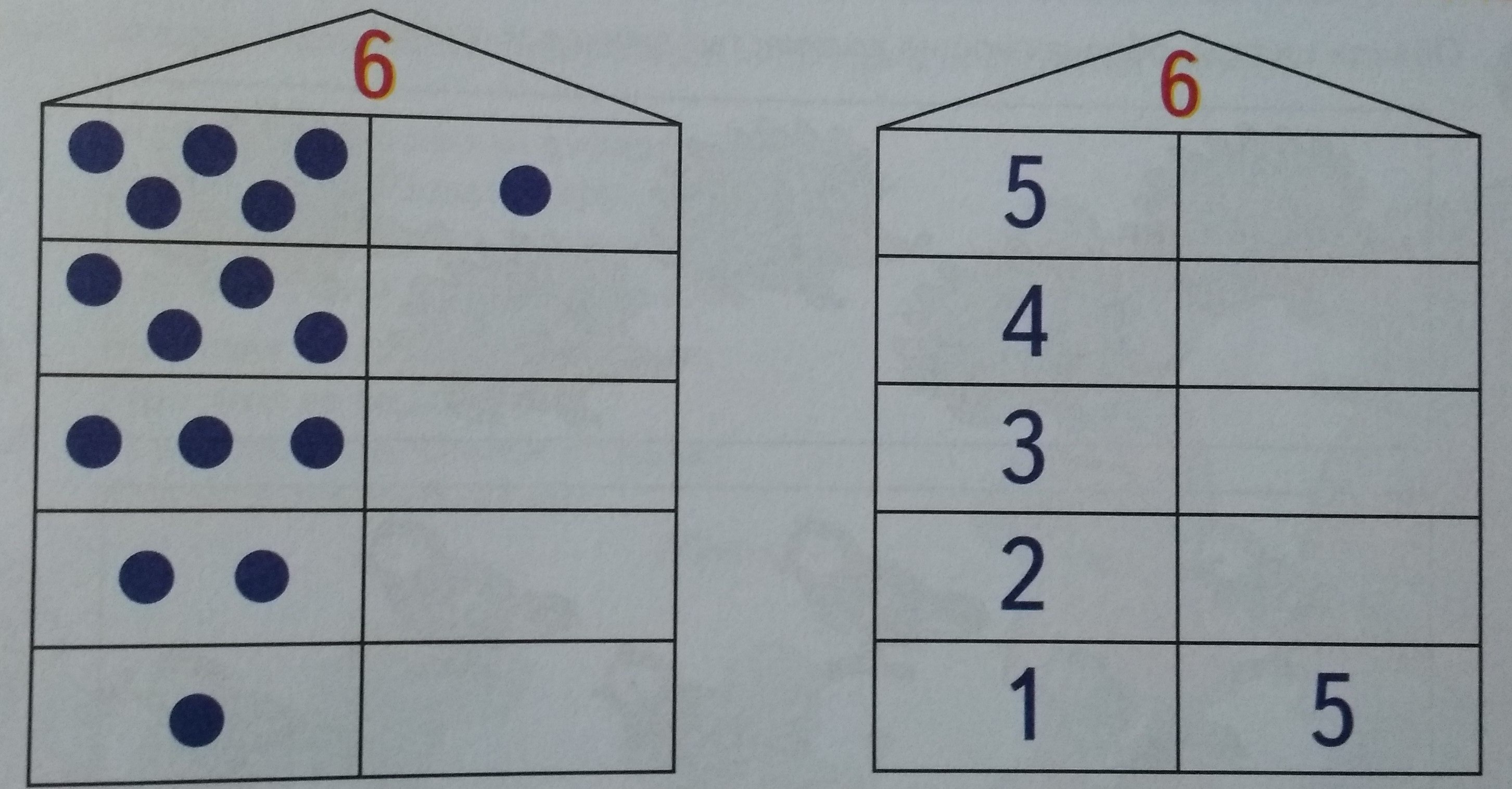 Скажите ребенку, что на каждом этаже в домике живет шесть человек, а в каждой квартире их количество разное.Дорисуй в пустых окошечках в домике слева точек столько, чтобы их на каждом этаже стало шесть.Напиши в пустых окошечках в домике справа цифры так, чтобы их на каждом этаже стало шесть.Сколько человек живет в каждой квартире на первом этаже? Сколько человек живет в каждой квартире на втором этаже? и т.д.Логическая задача “Дорисуй недостающий домик”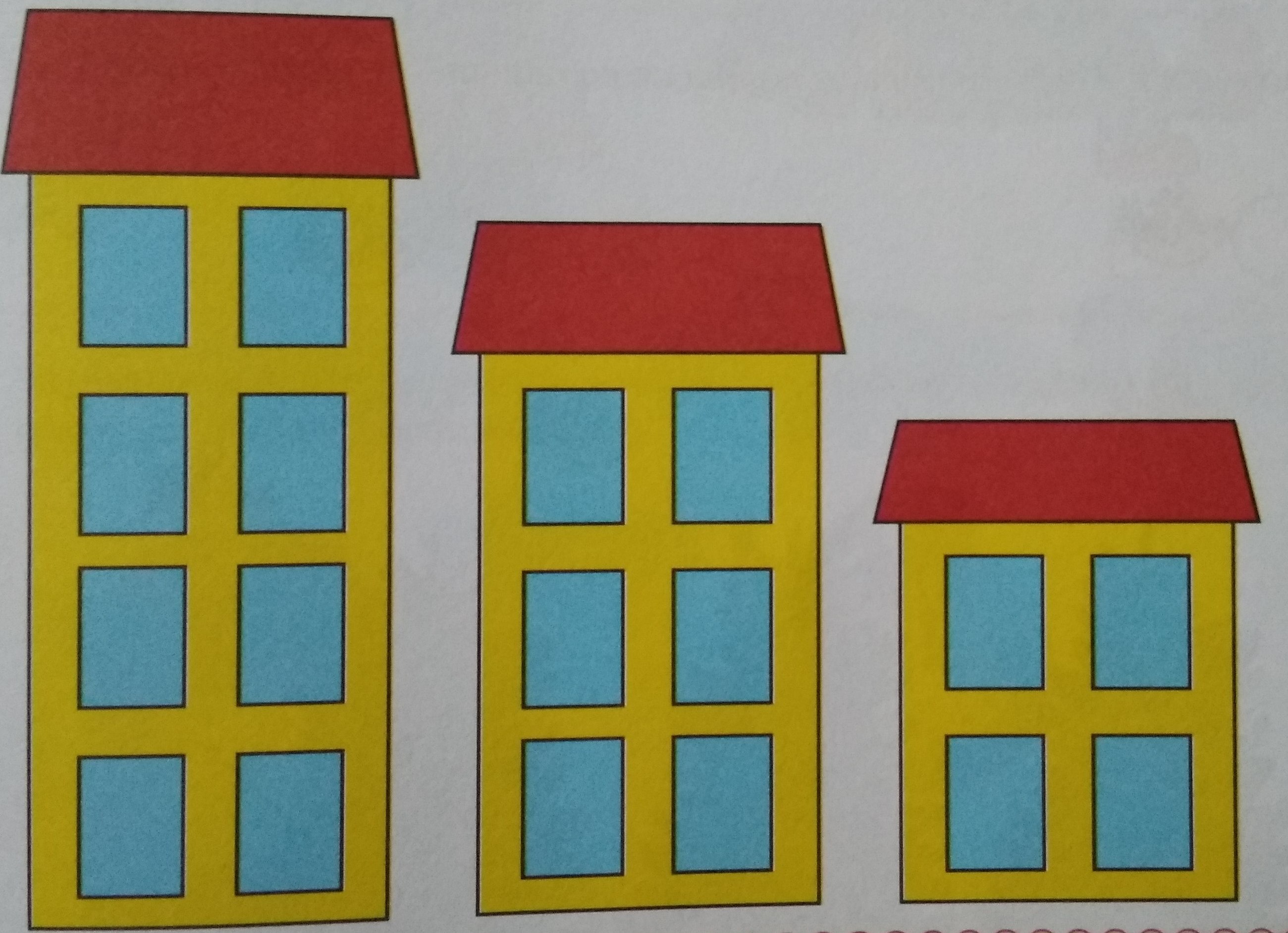 Сколько этажей в первом домике? (четыре)Сколько этажей во втором домике? (три)Сколько этажей в третьем домике? (два)Нарисуй четвертый домик, используя соответствующую закономерность.Какой домик нарисовал и почему? (Домик, в котором один этаж, потому что каждый домик уменьшался на один этаж)“Какие бывают часы”Предложите ребенку рассмотреть часы на рисунке и послушать отрывок из стихотворения “Часы-часики” Э. Котляра:Каких часов на свете нет!И в каждых свой секрет.Есть часы, на полу стоящие,Басом говорящие:“Бом-Бом_Бом!” - На весь дом.Эти уличные часы на столбеЗнакомы тебе?Они здесь очень нужны:Стрелки-великаны издали видны!А ходики-избушки!В них живут кукушки.Окошко распахнется,Кукушка встрепенется:“Ку-ку! Ку-ку!” - Как в лесу на суку.А будильник!С вечера заведешь - Спокойно спать пойдешь.Будильник разбудит - не забудет.Скажите ребенку, что у всех часов есть циферблат, на котором написаны цифры. Есть стрелки, с их помощью люди узнают время; одна стрелка короткая и показывает часы, вторая длинная и показывает минуты. На некоторых часах бывает третья стрелка, которая показывает секунды.Спросите ребенка, для чего нужны часы?Расскажите ребенку о том, что главные часы в нашей стране - Куранты - находятся на Спасской башне Кремля в столице нашего государства в городе Москва. По ним живет вся страна.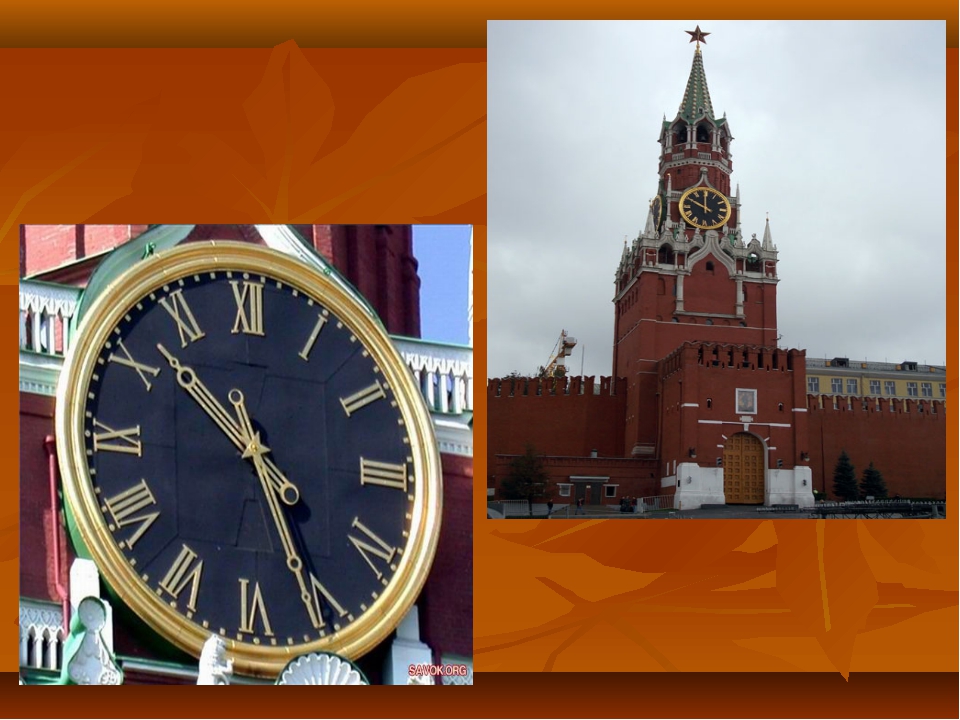 “Дорисуй”Предложите ребенку дорисовать изображение башни и стен Кремля по клеточкам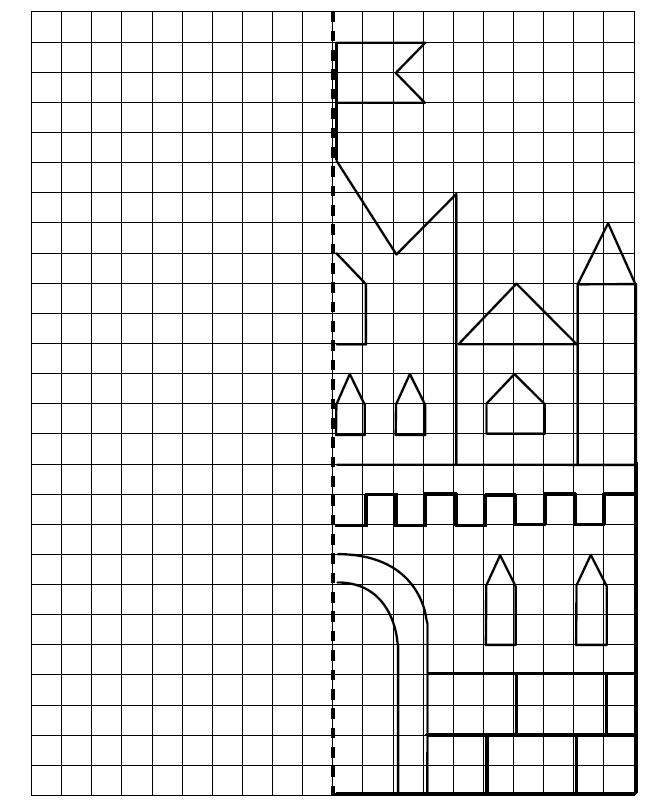 